Лэпбук «Королевство математики»Для работы с детьми 3-4 летЦель: превратить любое занятие в увлекательное путешествие по миру математики.Задачи:Развивать познавательный интерес, творчество.Закрепить знания детей о понятиях «один» и «много»Способствовать усвоению детьми пространственных представленийСистематизировать знания детей о цифрах и геометрических фигурах, о частях сутокРазвивать коммуникативные навыки детейВоспитывать умение детей играть совместно в групповые игрыВоспитывать в детях лидерские качестваВоспитывать дружеские взаимоотношения, взаимовыручку, культуру поведения.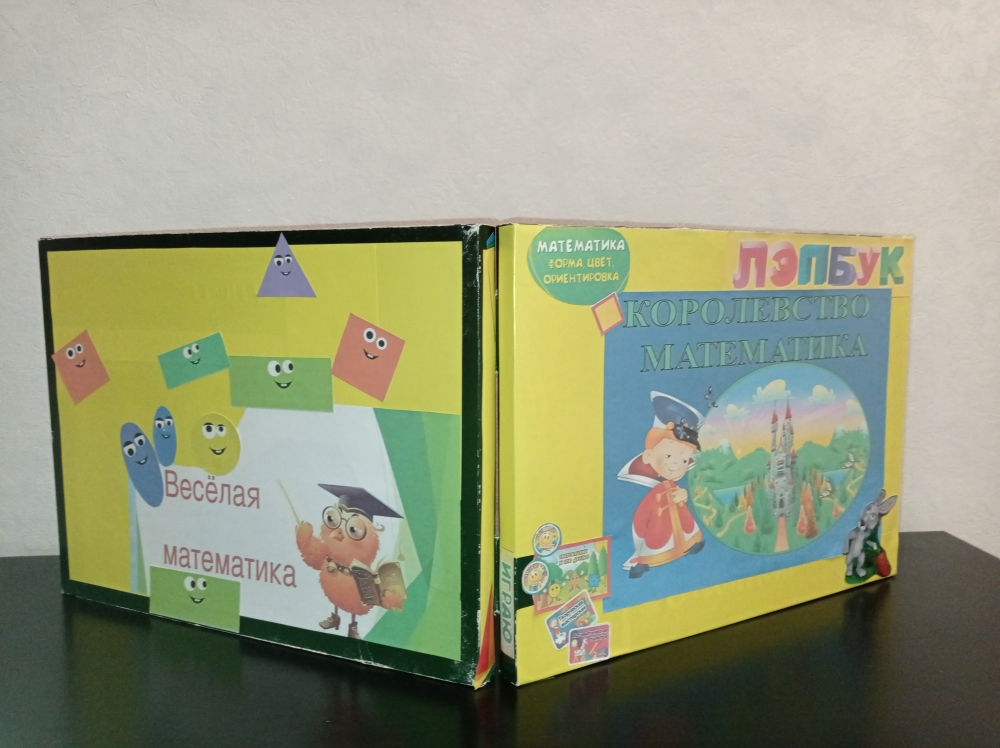 Лэпбук имеет ряд преимуществ по сравнению с другими играми:Информативен – в одной папке размещено достаточно много дидактического материалаЕсть возможность использовать его как с подгруппой, так и индивидуально.Вариативен – существует несколько способов использования каждой его части.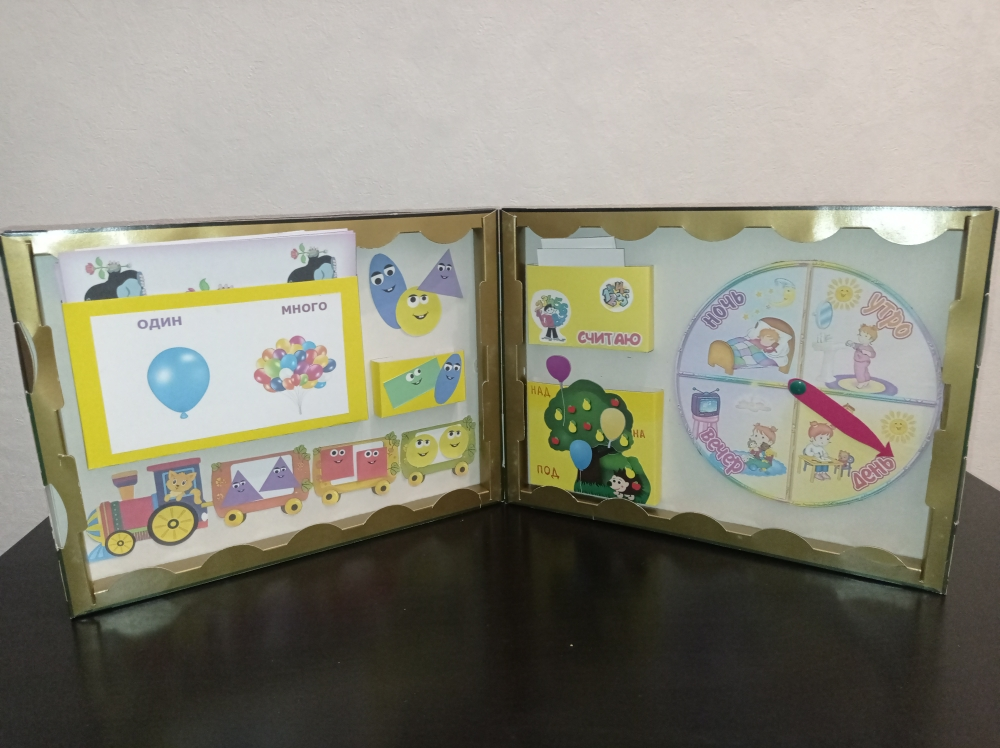 Лэпбук «Королевство математики» имеет яркую обложку, которая привлекает детей, побуждает их к игре.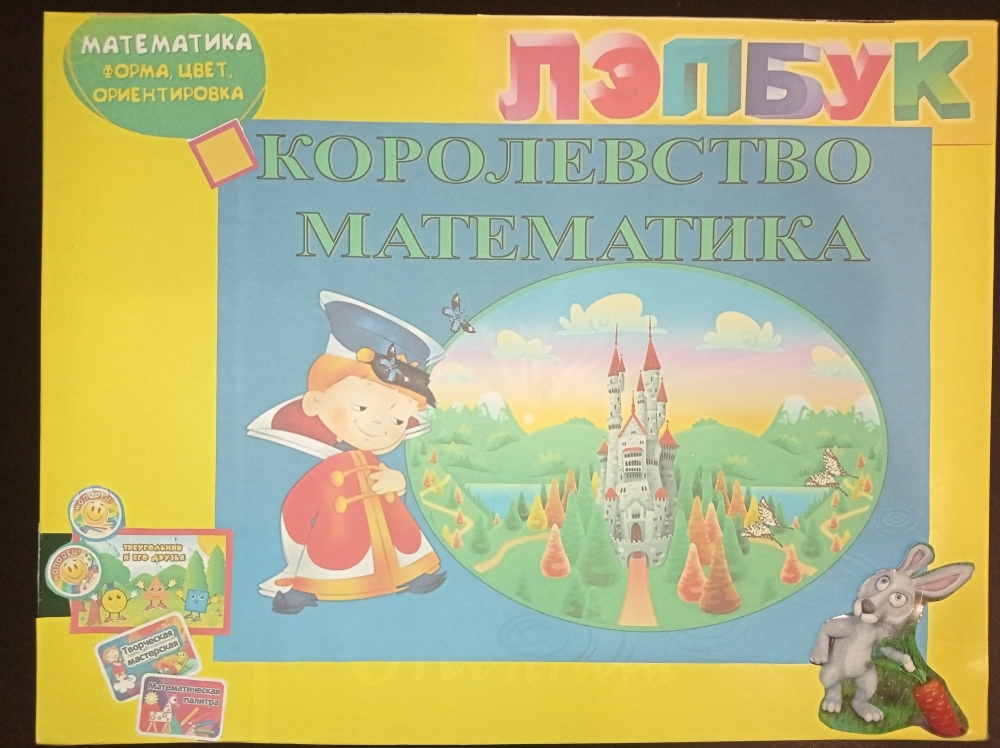 Лэпбук состоит из нескольких развивающих игр1) «Рассади пассажиров по вагонам» Цель: закрепить знания детей о геометрических фигурах.В трех вагончиках поезда «едут» геометрические фигуры, для каждой фигуры свой вагончик. В кармашке находятся геометрические фигуры, их нужно распределить в соответствующий вагон.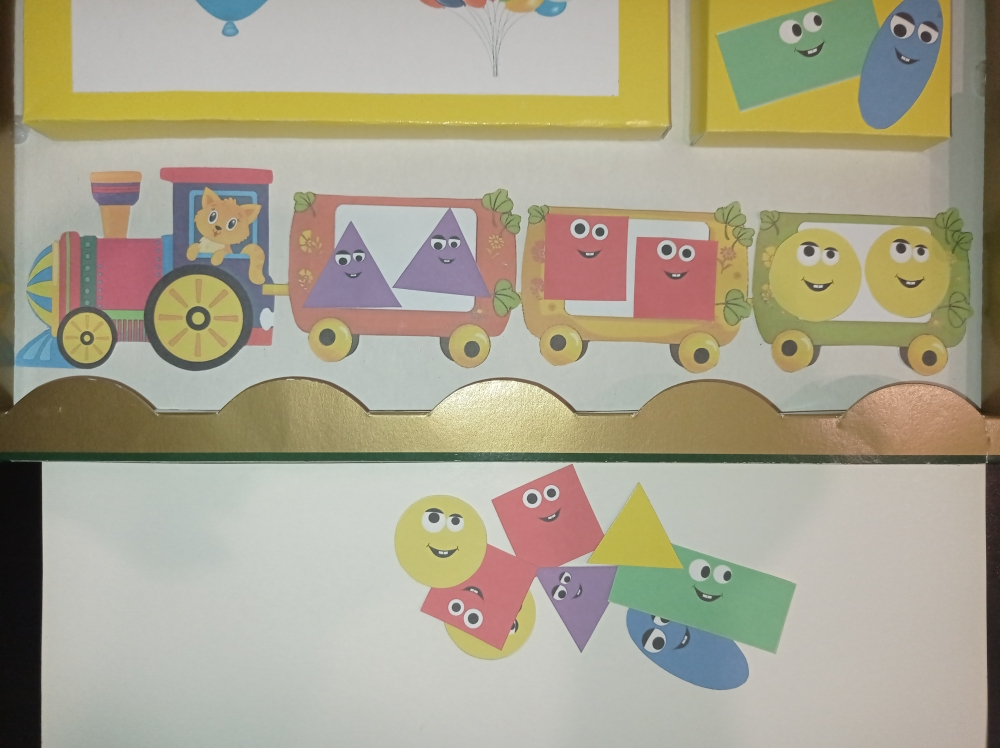 В эту игру можно играть как одному ребенку, так и группой из трех человек, где каждая группа выбирает только свою фигуру.Можно эту игру использовать на занятиях по ФЭМП.2) «Один – много» Цель: Актуализировать умение детей называть слова  «один» и «много»В кармашке лежат карточки с изображением предметов. Нужно разложить в одну коробку карточки, на которых изображен один предмет, в другую коробку необходимо положить карточки, на которых изображено много предметов.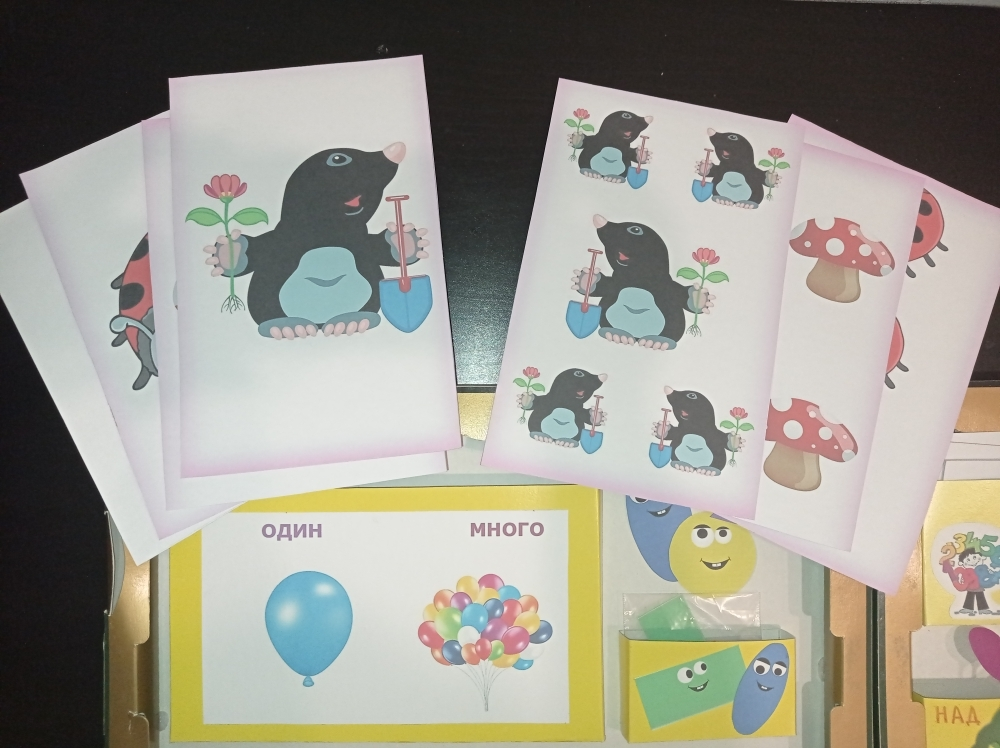 Второй вариант: необходимо к каждой карточке с изображением одного предмета подобрать карточку с теми же предметами, но их много.В игру можно играть как индивидуально, так и с группой детей.3) СчитаюЦель: Развивать у детей визуальные образы чисел.Читать с детьми стихотворения про цифры можно с двойной пользой: развивается память, рифма будет познавательной. И как следствие ребенок сам заинтересуется счетом.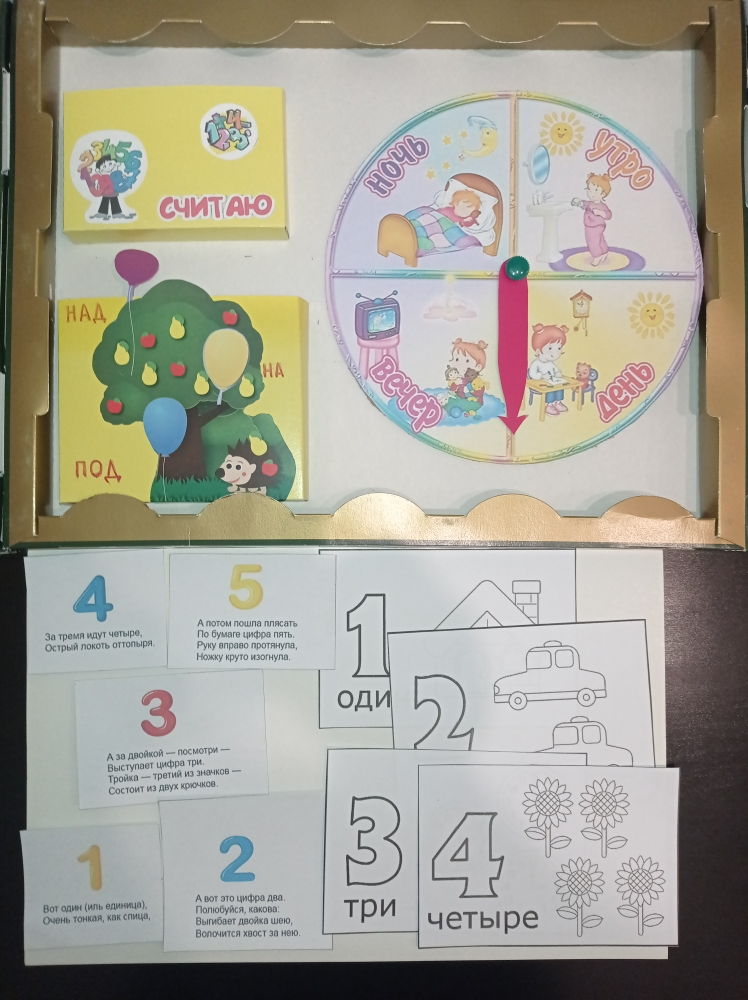 В кармашке:Картинки с цифрами и стихами про цифры.Раскраски – цифры.4) «НАД, ПОД, НА»Цель: Закрепить знания о детей о расположении предметов в пространствеВ кармашке карточки, по которым дети описывают местоположение предметов или героев используя предлоги «над», «под», «на».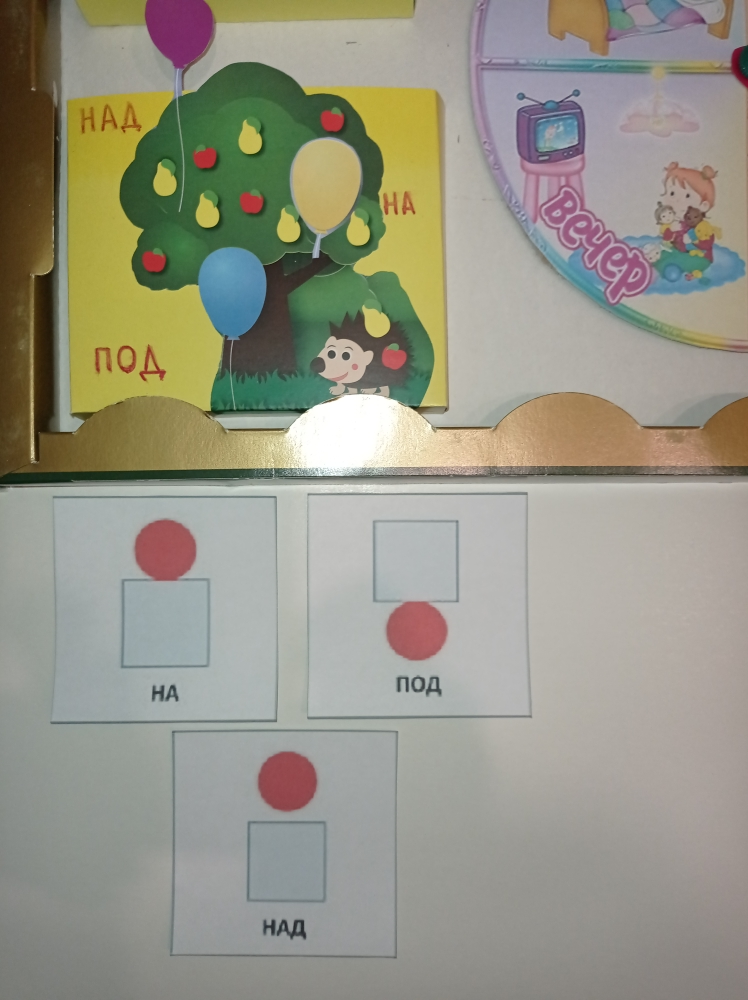 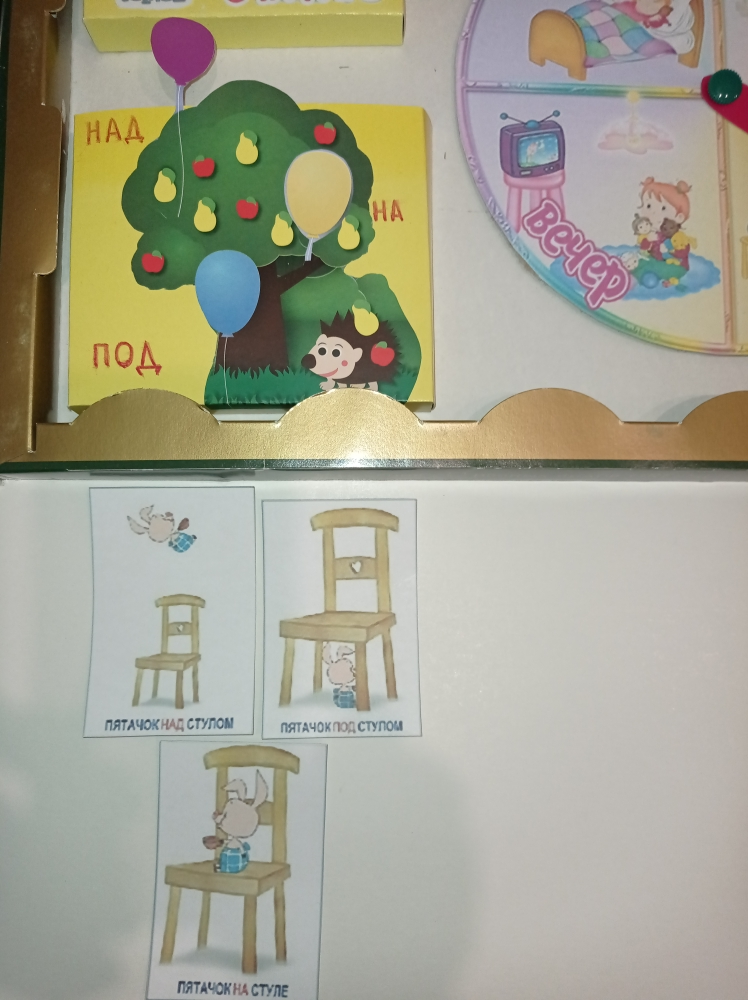 После рассмотрения карточек, можно предложить детям задания с раскрашиванием.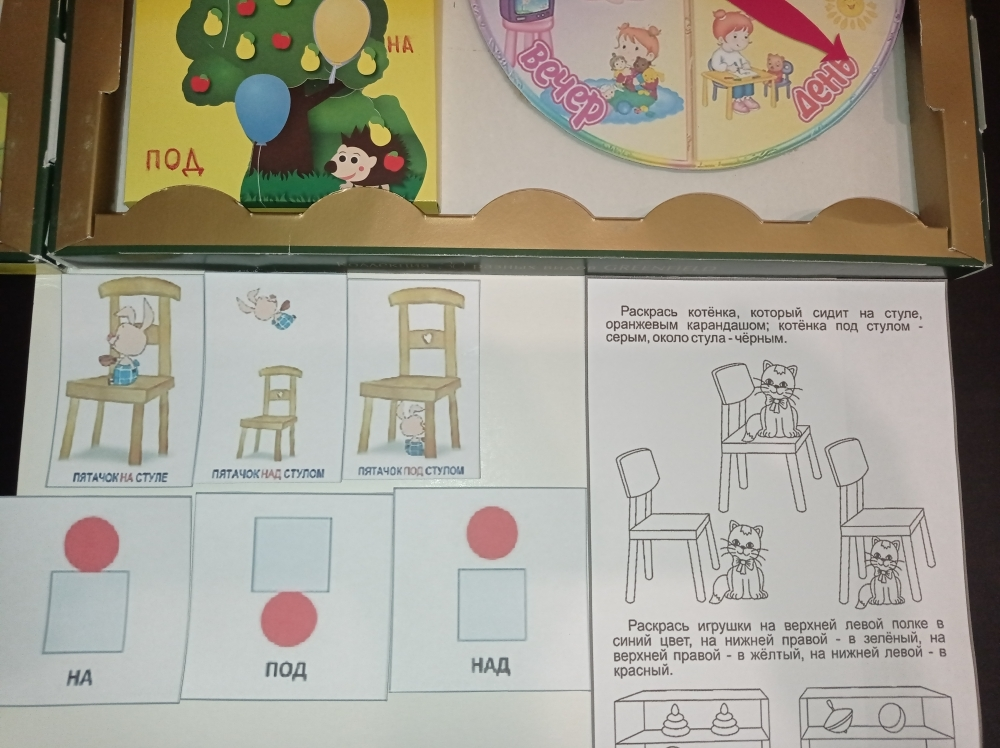 Такие задания подходят для совместной деятельности воспитателя с детьми, а также в индивидуальной работе          5) Части суток.Цель: Продолжить знакомить детей с временными понятиями: утро, день, вечер, ночь. Расширять активный словарный запас.Воспитатель зачитывает загадку, нужно отгадать, когда это бывает: утром, днем, вечером или ночью. Отгадавший ребенок поворачивает стрелку на данный временной промежуток.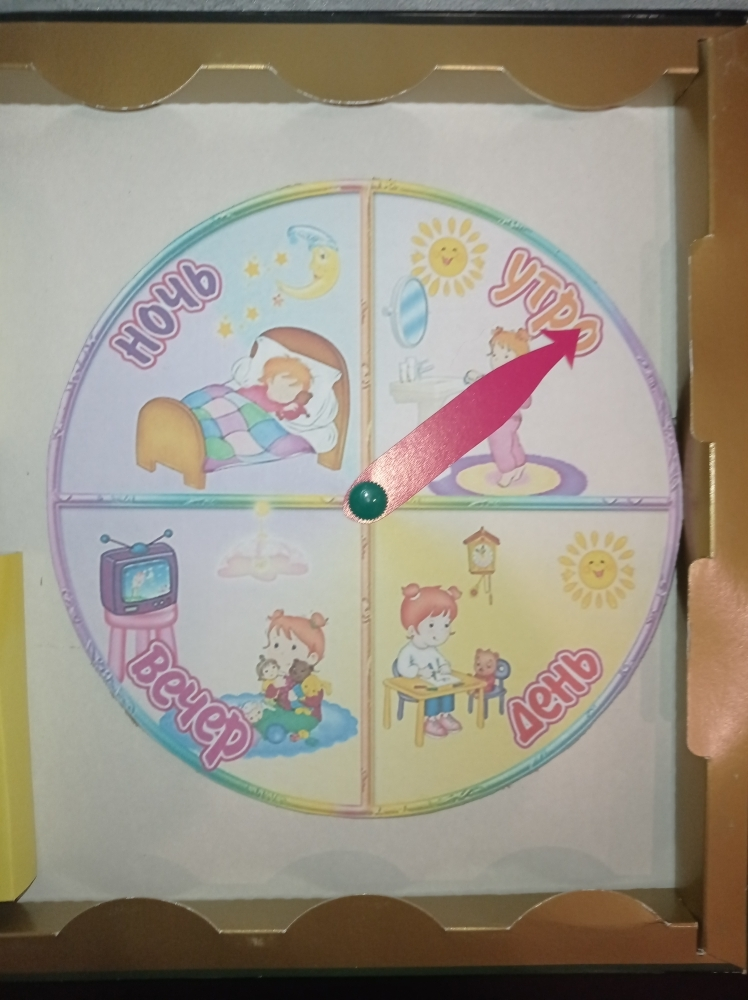 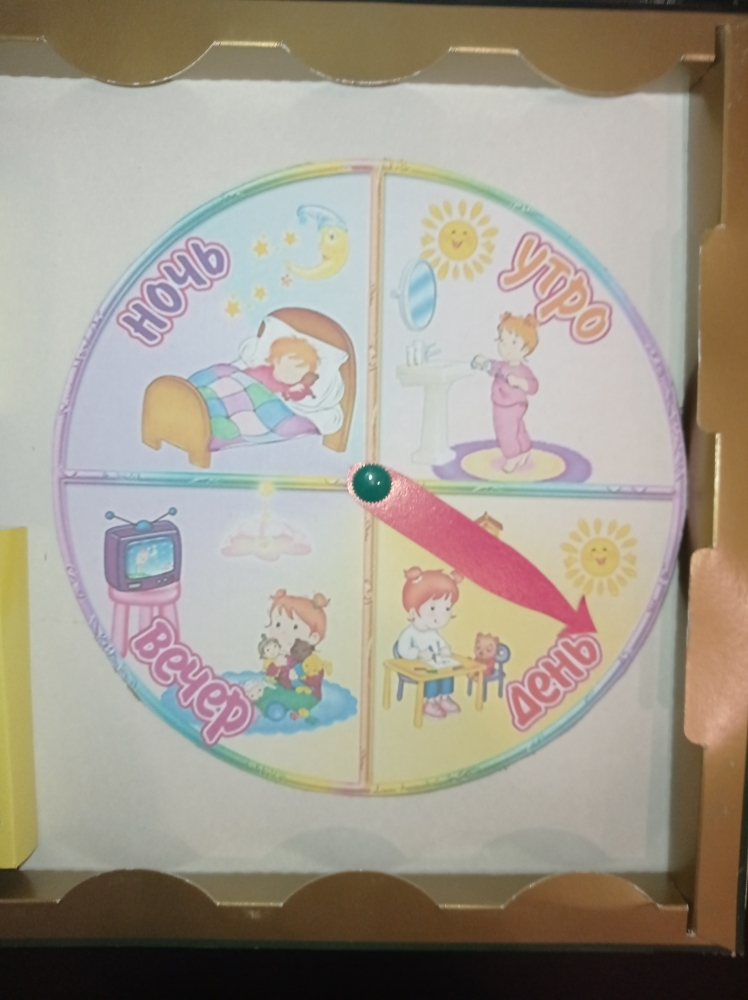 Дети очень охотно включаются в работу на занятиях и в совместной деятельности с использованием данного лэпбука.